BasiswetterlagenAufgabe 1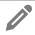 Vervollständige die abgebildeten Basiswetterlagen zunächst in Einzelarbeit. Wenn du fertig bist, tausche dich mit deinem Partner/deiner Partnerin über deine Ergebnisse aus. 1a. Trage die Bezeichnung der vorherrschenden Basiswetterlage ein.1b. Trage in die eingezeichneten Kreise die Hoch- und Tiefdruckgebiete (H, T) ein.1c. Mache die Windströmung mit einem Pfeil sichtbar. Trage sie in den kleinen Lückentext (links) ein.Basiswetterlage: 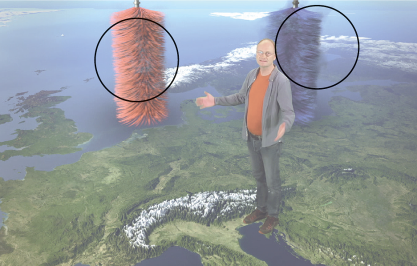 _______________________Wind weht von _______________________nach _______________________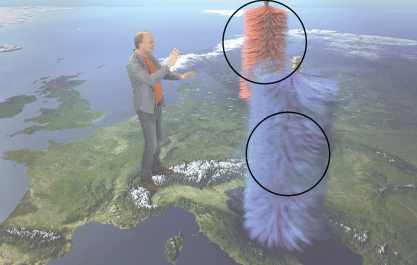 Basiswetterlage: _______________________Wind weht von _______________________nach _______________________Basiswetterlage: 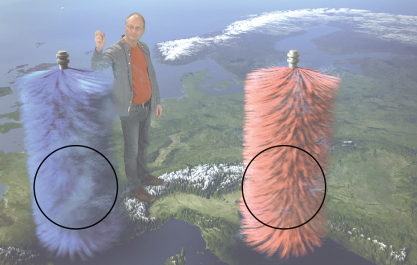 _______________________Wind weht von _______________________nach _______________________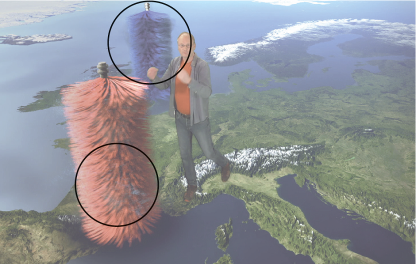 Basiswetterlage: _______________________Wind weht von _______________________nach _______________________2. Stelle Vermutungen an, wie Wind entsteht, was Hoch- und Tiefdruck damit zu tun haben und weshalb die Druckgebiete unterschiedliche Positionen haben können. ______________________________________________________________________________________________________________________________________________________________________________________________________________________________________________________________________________________________________________________________________________________________________________________________________________________________________________